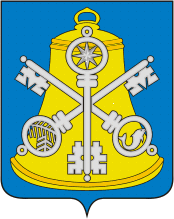 Собрание Корсаковского городского округаП О С Т А Н О В Л Е Н И Е От                                    №      _    _   _____О   порядке  организации приема и    работыс иностранными делегациями и отдельнымилицами    в      Собрании         Корсаковскогогородского  округаВ целях организации приема иностранных делегаций и отдельных лиц в Собрании Корсаковского городского округа  и работы с ними, а также в целях учета и накопления  информации по международным и внешнеэкономическим связям ПОСТАНОВЛЯЮ:Утвердить Положение о порядке организации приема и работы с иностранными делегациями и отдельными лицами  в Собрании Корсаковского городского округа (далее – Положение).Признать утратившим силу постановление от 14.03.2016 № 7 «О порядке организации  приема и  работы с иностранными делегациями и отдельными лицами в Собрании Корсаковского городского округа».Действие настоящего постановления распространяется на период с 01.01.2020.Контроль за исполнением настоящего Положения оставляю за собой.Председатель СобранияКорсаковского городского округа                                                                                 Л.Д. Хмыз                                     УтвержденоПредседатель Собрания Корсаковскогогородского округуа«______»__________-2019Положениеоб организации приема и работыс иностранными делегациями и отдельными лицамив Собрании Корсаковского городского округаОбщие положения1.1. Настоящее Положение устанавливает порядок организации приема и работы с иностранными делегациями и отдельными лицами в Собрании Корсаковского городского округа. Установленный настоящим Положением порядок организации приема и работы с иностранными делегациями и отдельными лицами применяется в Собрании Корсаковского городского округа при подготовке и проведении приема отдельных лиц иностранных государств, субъектов иностранных федеративных государств, административно-территориальных образований иностранных государств, международных организаций, организаций иностранных государств, а также отдельных лиц Российской Федерации, к которым относятся министры и лица аналогичного ранга, члены парламента Российской Федерации, главы субъектов Российской Федерации, члены парламентов субъектов Российской Федерации и руководители органов исполнительной власти субъектов Российской Федерации, заместители руководителей органов исполнительной власти субъектов Российской Федерации, руководители органов местного самоуправления Российской Федерации, а также входящие в состав делегаций с участием вышеуказанных лиц представители.1.2. Положение разработано с учетом положений Федерального закона от 25.07.2002 № 115-ФЗ «О правовом положении иностранных граждан в Российской Федерации», Инструкции по обеспечению режима секретности в Российской Федерации, утвержденной постановлением Правительства Российской Федерации от 05.01.2004 № 3-1.1.3. Организацию приема и работы с иностранными делегациями и отдельными лицами в Собрании Корсаковского городского округа осуществляет отдел обеспечения деятельности Собрания.Порядок приема иностранных делегаций и отдельных лиц в администрации Корсаковского городского округа 2.1. Прием иностранных делегаций и отдельных лиц в Собрании Корсаковского городского округа осуществляется на основании приглашений Собрания Корсаковского городского округа или официальных запросов, поступивших от иностранной стороны и отдельных лиц, а также иных случаях приемов иностранных делегаций и отдельных должностных лиц.2.2. Решения о приглашении иностранных делегаций и отдельных лиц с официальным или рабочим визитом принимаются председателем Собрания  Корсаковского городского округа. 2.3. Переговоры (встречи), проводимые во время приема иностранных делегаций и отдельных лиц, оформляются протоколом по форме согласно приложению 1.В рамках официальных и рабочих визитов протокол переговоров (встреч), проводимых Собранием Корсаковского городского округа с представителями иностранных делегаций и отдельными лицами, оформляется отделом обеспечения деятельности Собрания Корсаковского городского округа. 2.4. Состав лиц, принимающих участие в работе с иностранными делегациями и отдельными лицами в рамках официального и рабочего визитов, утверждается председателем Собрания Корсаковского городского округа и доводится до сведения участников заблаговременно.2.5. В целях организации приема и работы с иностранными делегациями и отдельными лицами в администрации Корсаковского городского округа начальник отдела обеспечения деятельности Собрания Корсаковского городского округа:а) разрабатывает смету расходов на организацию приемов иностранных делегаций и отдельных лиц с учетом нормативов расходования средств на представительские расходы, утвержденных настоящим положением, и передает ее на утверждение  председателю Собрания  Корсаковского городского округа;б) разрабатывает программу пребывания иностранных делегаций и отдельных лиц по форме согласно приложению 2;в) обеспечивает получение иностранными гражданами приглашений на въезд в Российскую Федерацию;г) разрабатывает информационные материалы для участников переговоров (встреч);д) организует встречу (проводы) иностранных делегаций и отдельных лиц, размещение в гостиницах, а также обеспечивает автотранспортом, услугами переводчиков;е) организует проведение переговоров (встреч), а также обеспечивает подготовку итоговых документов к подписанию;ж) организует проведение завтраков, обедов, ужинов, связанных с официальным приемом иностранных делегаций и отдельных лиц.2.6. Расходы, связанные с организацией приема и работы с иностранными делегациями и отдельными лицами в Собрании Корсаковского городского округа, предусматриваются в местном бюджете при его формировании на соответствующий финансовый год.2.7. Финансирование мероприятий осуществляется в соответствии с утвержденной сметой расходов на организацию приема иностранных делегаций и отдельных лиц в Собрании Корсаковского городского округа бухгалтерией, или лицом, наделенным  правом ведения бухгалтерского учета. 2.8. Нормативы расходования средств на организацию приема иностранных делегаций и отдельных лиц:2.8.1. Оплата гостиницы (в сутки на одного человека):а) для руководителей делегаций – по фактическим расходам (не более стоимости двухкомнатного номера I категории);б) для членов делегаций, переводчиков, сопровождающих лиц – по фактическим расходам (не более стоимости одноместного номера I категории).2.8.2. Оплата питания (в сутки на одного человека) – до 3600 рублей.2.8.3. Оплата (на одного участника) завтрака, обеда, ужина или другого аналогичного мероприятия, связанного с приемом, – до 4000 руб.2.8.4. Буфетное обслуживание во время переговоров, мероприятий культурной программы (на одного человека в день, включая переводчика и сопровождающего) – до 600 руб.2.8.5. Культурное обслуживание:- посещение учреждений культуры, культурно-развлекательных и спортивно-оздоровительных учреждений (на одного человека в день, включая переводчика и сопровождающего) – до 1500 руб.;- оплата услуг творческих коллективов – по расценкам в соответствии с заключенными договорами.2.8.6. Бытовое обслуживание и прочие расходы (на одного члена делегации в день) – до 1000 рублей.2.8.7. Оплата труда переводчика (по счетам организации в час) – до 500 рублей;2.8.8. Приобретение сувениров, памятных подарков, подарочных наборов (за 1 единицу на одного человека):- для членов делегации (за 1 единицу на одного человека) – до 3000 руб.;- для делегации – до 20000 руб.2.8.9. Транспортное обслуживание членов иностранных делегаций и отдельных лиц автомобильным транспортном производится по действующим в автотранспортной организации тарифам и предусматривается в сметах расходов из расчета почасовой оплаты не более чем за 15 часов работы в сутки.2.8.10. Оплата проезда иностранных делегаций и отдельных лиц воздушным, морским и железнодорожным транспортом производится по тарифам, устанавливаемым организацией, оказывающей услуги по перевозке, и предусматривается в сметах расходов.2.8.11. Оплата за предоставление в аэропортах зала (комнаты) переговоров и обслуживание в зале (комнате) переговоров производится по тарифам, установленным в организации, предоставляющей услуги, и предусматривается в сметах расходов.2.8.12. Расходы на оплату бронирования мест в гостиницах, оплату залов для приема официальных делегаций и проведения мероприятий, в том числе оплату расходов на специальную подготовку и оформление залов для приема официальных делегаций и проведения мероприятий, при необходимости аренду помещений, предусматриваются в сметах расходов на проведение мероприятий и оплачиваются по установленным соответствующими организациями тарифам (расценкам).2.9. На основании информационных материалов лицо, ответственное в Собрании за связи со СМИ, организует работу средств массовой информации для освещения визита иностранных делегаций и отдельных лиц и работы с иностранными делегациями и отдельными лицами могут привлекаться специалисты структурных подразделений администрации Корсаковского городского округа и муниципальных казенных учреждений.2.10. По распоряжению председателя Собрания Корсаковского городского округа  к организациями приема и работы с иностранными делегациями и отдельными лицами могут  привлекаться специалисты отдела обеспечения деятельности Собрания Корсаковского  городского округа.2.11. Ответственность за организацию приема иностранных делегаций и отдельных лиц в Собрании Корсаковского городского округа несет должностное лицо, назначенное председателем Собрания Корсаковского городского округа3. Требования по обеспечению режимных мероприятийна период пребывания иностранных делегацийОбъем и характер информации, предназначенной для использования при приемах иностранных делегаций, определяются соответствующим должностным лицом заблаговременно, в строгом соответствии с целями и задачами приемов.Ознакомление представителей иностранных делегаций со сведениями, составляющими государственную тайну, и документами, предназначенными для служебного пользования, не допускается. Возможность ознакомления и предоставления  представителям иностранных делегаций сведений, составляющих информацию ограниченного пользования, определяются главой Корсаковкого  городского округа.Нахождение иностранных делегаций в Собрании Корсаковского городского округа осуществляется в сопровождении лиц, ответственных за пребывание иностранных делегаций.При работе с иностранными делегациями в Собрании Корсаковского городского округа не допускается пользование представителями иностранных делегаций компьютерной техникой, принадлежащей Собранию Корсаковского городского округа, а также подключение ввезенной ими компьютерной техникой, принадлежащей  Собранию Корсаковского городского округа, а также подключение ввезенной ими компьютерной техники для работы в локальной вычислительной сети Собрания Корсаковского городского округа.При выявлении в ходе подготовки и проведения приема иностранной делегации нарушений по вопросам защиты информации лица, ответственные за осуществление приема, направляют  в соответствующую комиссию Собрания Корсаковского городского округа информацию для расследования причин и условий появления нарушений разработки предложений по устранению недостатков и предупреждению аналогичных нарушений.          3.6. Ознакомление представителей иностранных делегаций со сведениями, составляющими государственную тайну, и документами, предназначенными для служебного пользования, не допускается. Отчетность о приеме иностранных делегаций и отдельных лицПротоколы переговоров (встреч), проводимых с иностранными делегациями и отдельными лицами в Собрании Корсаковского  городского округа, предоставляются главе Корсаковского городского округа в течение 5-ти дней с момента  отбытия иностранной делегации и отдельных лиц. Ежегодно, не позднее 20 января текущего года, начальник отдела обеспечения деятельности Собрания предоставляет главе Корсаковского городского округа информацию о результатах работы по приему иностранных делегаций и отдельных лиц в Собрании Корсаковского городского округа за предыдущий год.Приложениек Положению об организации приемаи работы с иностранными делегациямии отдельными лицами в СобранииКорсаковского городского округа(форма)ПРОТОКОЛпереговоров (встреч) с иностранной делегацией и отдельными лицами__________________________________________________________________     Ф.И.О. должностного лица, ведущего переговоры (встречу)     со стороны Собрания Корсаковского городского округа__________________________________________________________________     Ф.И.О. должностного лица, ведущего переговоры (встречу)     со стороны иностранной делегации, отдельных лиц    Переговоры (встреча) состоялась ________________________________________________________________________________________________                       (место проведения и дата)    Продолжительность переговоров (встреч) с _______ до __________ часов    На переговорах (встрече) присутствовали:    со стороны  Собрания  Корсаковского городского округа:                          ________________________________________                          ________________________________________                          ________________________________________                          ________________________________________    со стороны иностранной делегации, отдельных лиц:                         _______________________________________                          ________________________________________                          ________________________________________                          ________________________________________    Переговоры (встречи) проводились на ___________________ языке.    Лицо, проводившее переговоры (встречу) со стороны  Собрания Корсаковского городского округа:__________________________________________________________________                         (Ф.И.О., подпись)    Протокол вел: __________________________________________________________________________________________________________________                     (Ф.И.О., должность, подпись)    Запись переговоров (встреч) составлена на ________ листах.    Примечания. В  протоколе   переговоров  (встреч)   обязательноотражаются следующие вопросы:    1. Содержание переговоров (встреч).    2. Факты   получения   или  вручения   памятных  подарков  илисувениров.Приложение 2к Положению об организации приемаи работы с иностранными делегациямии отдельными лицами в Собрании Корсаковского городского округа(форма)ПРОГРАММАпребывания иностранной делегации и отдельных лиц ______________________________________(наименование делегации, Ф.И.О., должности отдельных лиц)в период с _________________ по _______________В Программе указывается:1. Состав иностранной делегации и отдельных лиц.2. Цель визита.3. Данные о лицах, которые привлекаются к работе с иностранной делегацией и отдельными лицами.4. Маршрут передвижения иностранной делегации и отдельных лиц.5. Места проживания иностранной делегации и отдельных лиц.6. Дата и время проведения запланированных мероприятий.